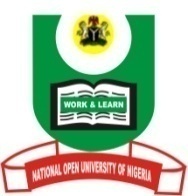 NATIONAL OPEN UNIVERSITY OF NIGERIAUNIVERSITY VILLAGE, PLOT 91 CADASTRAL ZONE, NNAMDI AZIKIWE EXPRESS WAY, JABI - ABUJA.FACULTY OF SCIENCESDEPARTMENT OF PURE AND APPLIED SCIENCENOVEMBER 2018, SECOND SEMESTER EXAMINATIONCOURSE CODE:       CHM 303COURSE TITLE:        INORGANIC CHEMISTRY IIICOURSE UNIT:        3TIME: 	                    2⅟2 HOURSINSTRUCTION:         Question one is compulsory. Answer question one and any other four questions.QUESTION ONE1a Why do the noble gases have the highest ionization energies compared to other elements in their respective periods?                                                                                                      31/2mks 1bi. Discuss the periodic trend in atomic radii among transition elements.                        41/2mks1bii. Distinguish between main group, transition and inner transition elements.                 8 mks1ci. Coordination compounds are said to be lewis adduct. Explain.                                   21/2 mks1cii. What is Beneficiation of ores?                                                                                     2 mks1ciii. State the methods of beneficiation of ores.                                                                 11/2mks QUESTION TWO2a. Write on the following:Four reasons why beryllium is different from other members of group IIA.Why caesium is a more reducing agent than sodium.                                                                                                                                                 6 mks2bi List the group1A elements.                                                                                               6 mksQUESTION THREE3a. Using Valence Shell Electron Pair Repulsion Theory (VSEPR), justify the shape of XeF2   compounds.                                                                                                                            6 mks3b Comment on colour of transition metal compounds.                                                       6 mksQUESTION FOUR4ai. Differentiate between gangue and slag.                                                                           3 mks 4aii. Write balanced chemical equations to show how the flux forms the slag in an iron blast furnace.                                                                                                                                   6 mks4bi. Why is it necessary to concentrate ores?                                                                        2mks4bii. Why is Carbon a preferred reducing agent in commercial metallurgy?                                     1 mksQUESTION FIVE5a. The noble gases are chemically unreactive but chemical reactivity of the noble gases increase as we go down the group from helium to radon. Explain.                                                     4 mks5b. Outline any four general properties of transition elements.                                             4 mks5c. Complete the following chemical equations:2K(s) + O2(g )2Na(s) + 2H2O(1)        ?                    		   NaHCO3(aq) + NaOH(aq)                                                                                                                                                4mks                               QUESTION SIX6a. List and explain briefly the steps involved in processing of metals from their ores after extraction/mining.Beneficiation of oresReduction to metalsPurification of metals                                                                                                                                               8 mks6b. Write short note on Borazine.                                                                                         4 mks